Educação pré-escolarJardim de Infância de Parada de PinhãoIndicação de atividades que pode desenvolver com as crianças no terceiro período em virtude da suspensão de atividades letivas presenciais. Esta indicação decorre para o período de 18 a 22 de maio.  Nesta semana vamos assinalar o Dia Internacional dos Museus, 18 de maio e o Dia Europeu do Mar a 20 de maio.ÁREA DE FORMAÇÃO PESSOAL E SOCIAL / ÁREA DE CONHECIMENTO DO MUNDO O objetivo do Dia Internacional dos Museus (DIM) é chamar a atenção sobre o facto de que “os museus são um importante meio de intercâmbio cultural, enriquecimento de culturas e desenvolvimento de entendimento mútuo, cooperação e paz entre os povos”. 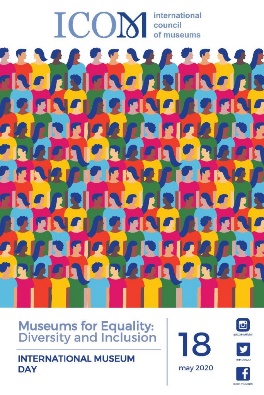 Os museus são importantes instrumentos de preservação da memória cultural de um povo, e responsáveis por seu património material ou imaterial. É o espaço ideal para despertar a curiosidade, estimular a reflexão e o debate, promover a socialização e os princípios da cidadania, e colaborar para a sustentabilidade das transformações culturais. Assim, neste âmbito, propomos que acompanhe o seu educando numa das visitas virtuais aos museus em Portugal:https://youtu.be/em0PGgs4mLc  Museu do Pão - Seia https://youtu.be/DDm6W_m6mT4  Museu do Brinquedo - Ponte de Lima e uma viagem pelos brinquedos antigos do colecionador Hélder Esdras Martins https://youtu.be/pxDoOGJ3TFM https://gulbenkian.pt/museu/colecoes/visita-virtual/ - Museu Calouste Gulbenkian 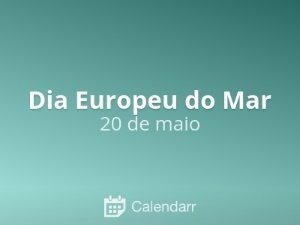 Dia Europeu do Mar – Esta comemoração visa enaltecer a importância dos mares e dos oceanos na sociedade. Ligados aos mares e aos oceanos estão a pesca e o turismo, para além da investigação científica e da economia. Pretende-se também, dar a conhecer a diversidade de seres vivos que vivem no mar e alertar para as questões ambientais. Assim propomos que visualize esta história https://www.youtube.com/watch?v=I2cS5M1Hv-c - História “A vida no fundo do Mar”Após a exploração da história, propomos que identifique e registe quais os resíduos mais habituais em sua casa. Após esta identificação, indique em que ecopontos devem ser colocados. Para esse trabalho pode usar a técnica do desenho ou recorte.ÁREA DA EXPRESSÃO E COMUNICAÇÃODomínio da Educação física / Subdomínio da Dança. Vamos dançar imitando os animais marinhos.https://youtu.be/BonxXHVbxX0 - Dança dos animais marinhos Domínio da Educação Artística – Subdomínio das Artes Visuais.Com materiais reclináveis ou outros que tenha à mão, construa um quadro que represente o fundo do mar ….. Eis algumas sugestões …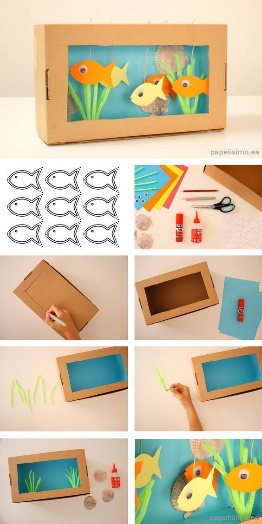 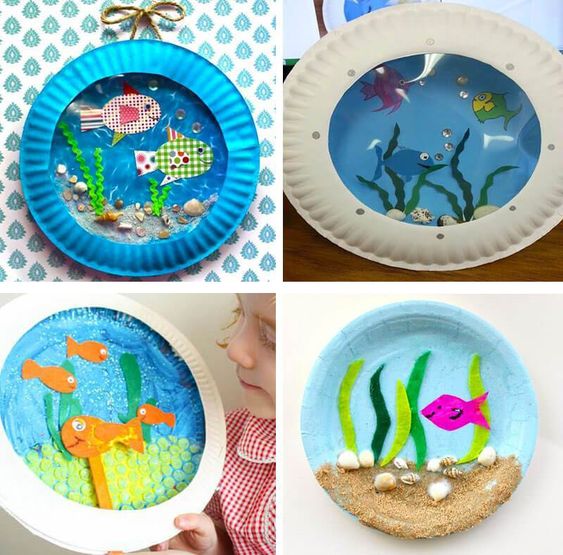 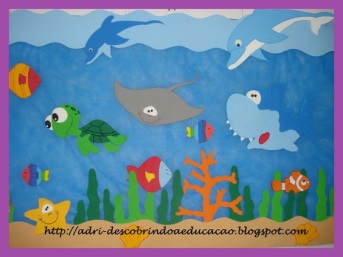 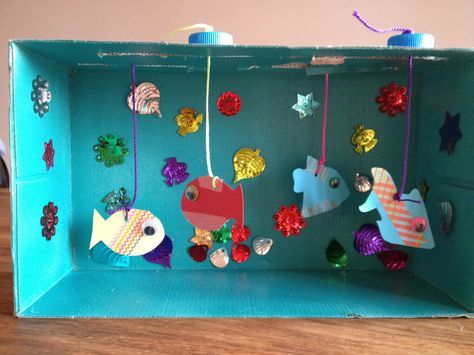 Subdomínio da Música- Vamos aprender a canção ….https://youtu.be/zps0OJNGAXA - Canção do peixinho https://youtu.be/VnDWDCcEDsY - Canção do barco Domínio da linguagem e abordagem à escrita – Vamos adivinhar …  e na folha registar ….Leia as advinhas ao seu educando. Tente que descubra a resposta. De seguida escreva as adivinhas numa folha e peça-lhe para ilustrar a resposta. Escreva a palavra/ solução para que ele a consiga copiar. Do fundo do mar,                                        Onde gostamos de estar, Olhamos nossas irmãs Lá no céu a brilhar   (Estrela do Mar)   Por vezes eu estou bravo, Queixam-se os pescadores,Sustento o mundo inteiro, Conduzo os navegadores (Mar)Sou pequenino,Mas sei nadar,Vivo nos rios,Lagos ou alto mar.(Peixe)Qual o animal, Que não anda,Nada, nada. (Peixe)Domínio da Matemática – Vamos trabalhar a simetria Dentro do ramo da geometria, o objeto expõe a sua simetria quando parece a mesma coisa depois de passar por uma transformação. Seja por rotação ou reflexão, nada aparentemente se altera nele.Compreende-se por simetria, o princípio de ordem matemática que está por trás dos padrões. A simetria é definida como tudo aquilo que pode ser dividido em partes, sendo que ambas as partes devem coincidir perfeitamente quando sobrepostas.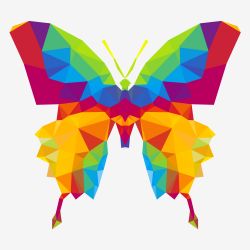 A simetria está presente em toda a parte, seja na natureza, nas artes ou na matemática.Vamos trabalhar a simetria nos desafios que junto anexamos.Boas atividades e aproveitem para brincar muito com os vossos filhos“Aprender brincando”TRABALHANDO A MATEMÁTICA – Simetria Preenche de forma igual os peixes que se encontram na linha debaixo. Pinta a teu gosto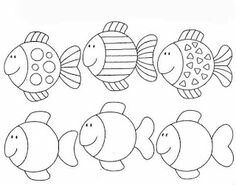 NOME: ____________________________                     DATA: ____________________________NOME _____________________________________    DATA _______________________SIMETRIA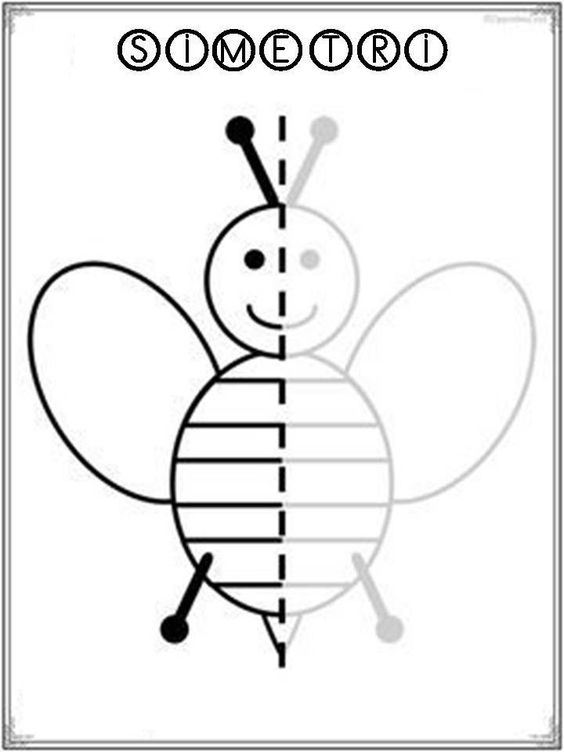 Completa as imagens: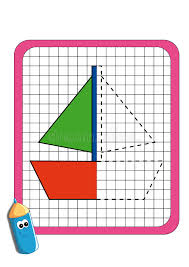 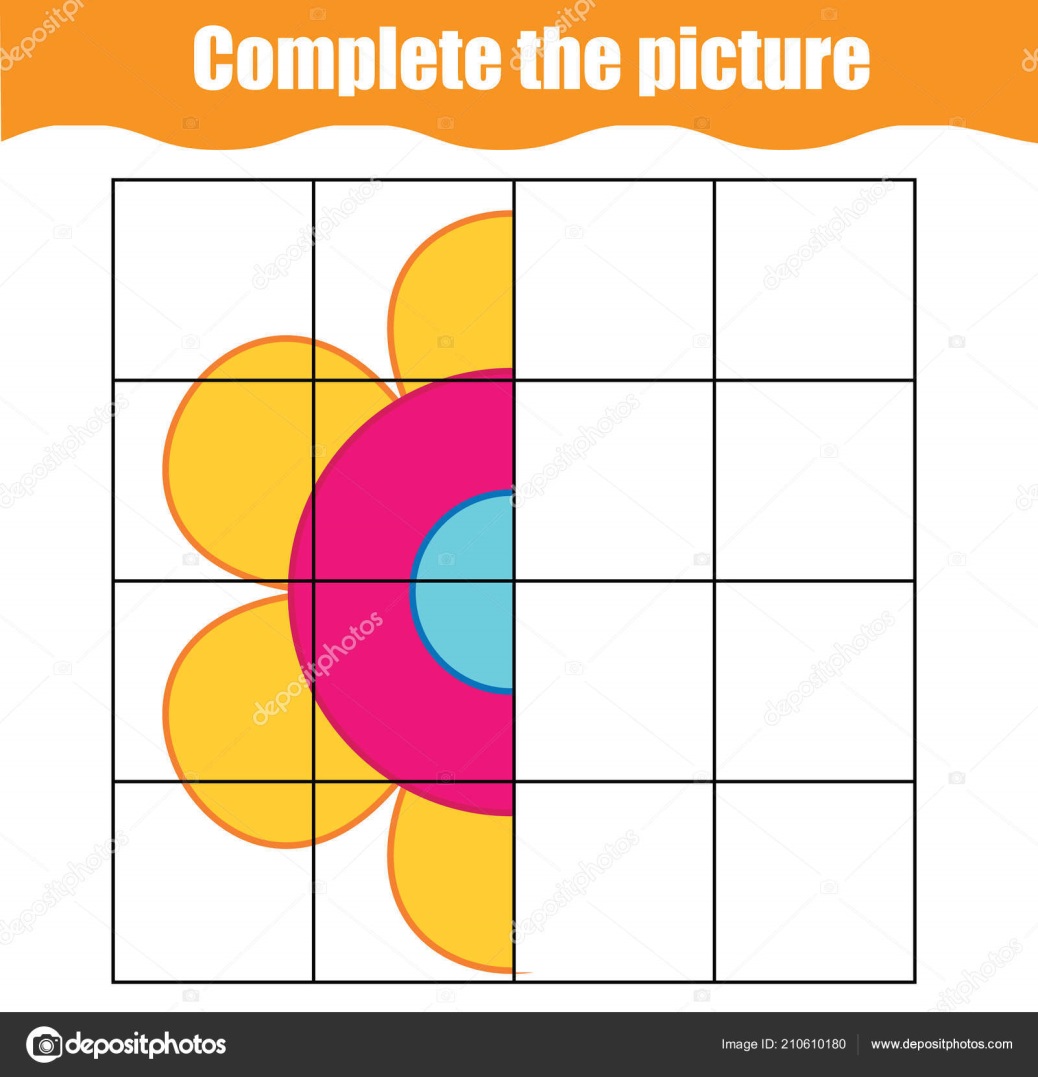 TRABALHANDO A ABORDAGEM À ESCRITA Cobre os grafismos. Pinta a teu gosto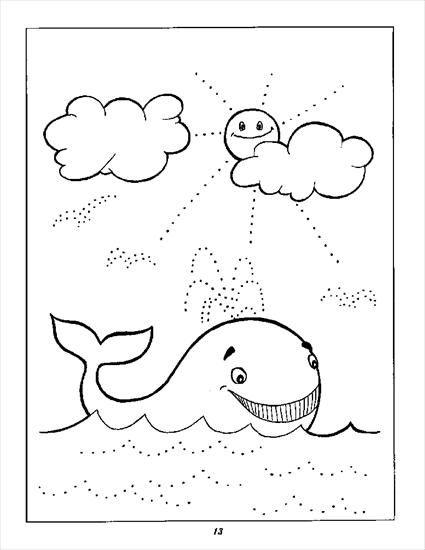 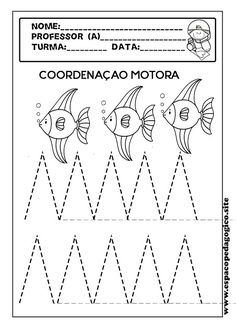 Cobre os grafismos: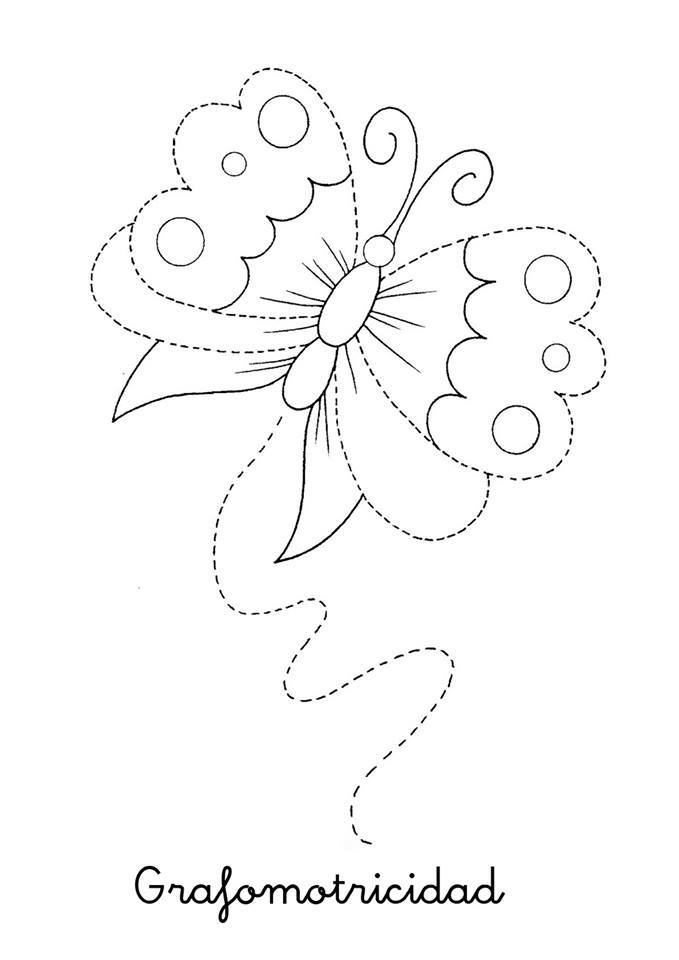 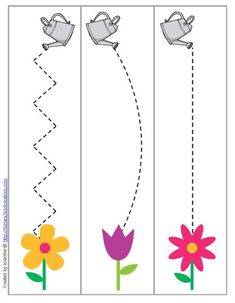 Vamos trabalhar  o Conhecimento do Mundo – O MAR Pinta o Mar e os peixes.cola papeis de cor azul para representar a água do mar 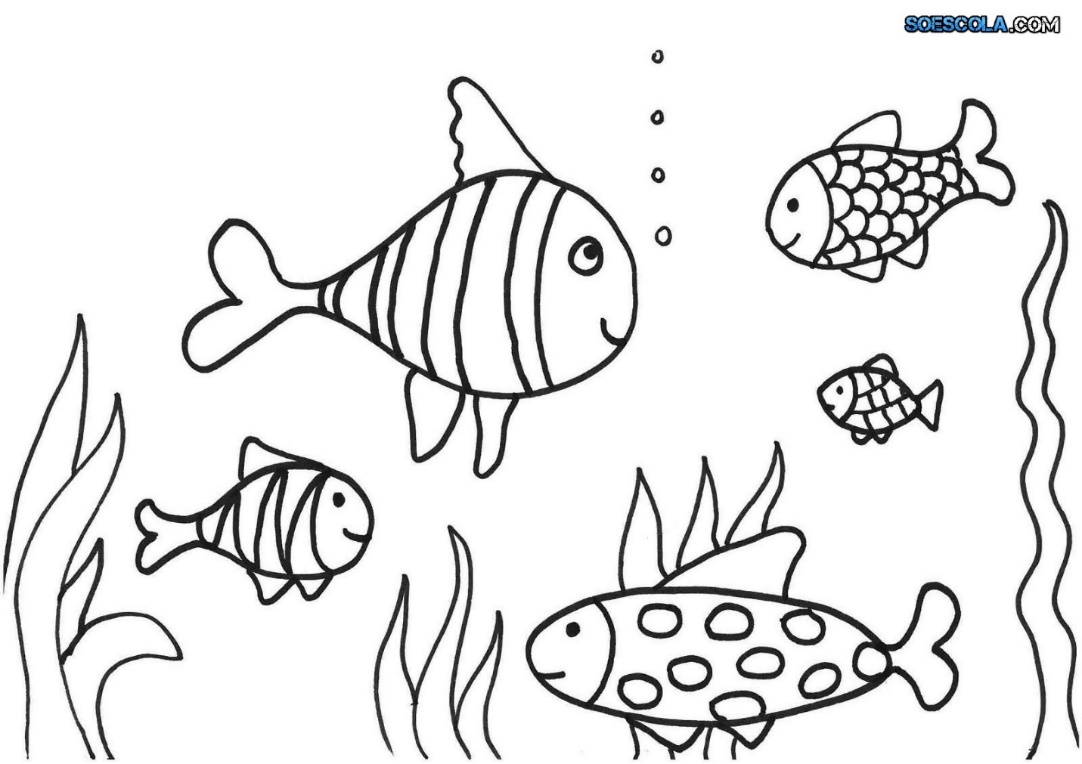 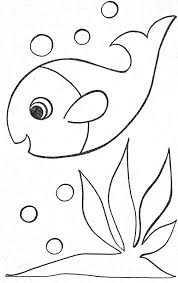 Animais MarinhosPinta uma folha de azul. Recorta os animais marinhos e faz uma composição do fundo do mar a teu gosto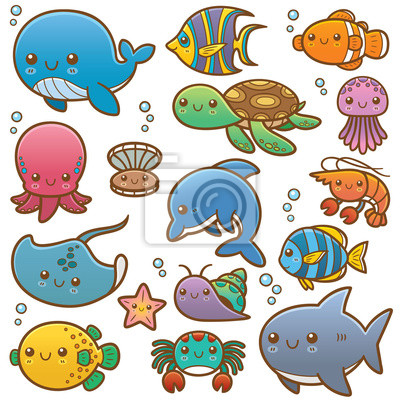 